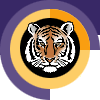 Rochester INSTITUTE OF TECHNOLOGYMinor Program proposal form name of collegeName of Certifying Academic Unit  Name of Minor: Brief description of the minor to be used in university publications 1.0 Minor Program Approvals	2.0 Rationale: A minor at RIT is a related set of academic courses consisting of no fewer than 15 semester credit hours leading to a formal designation on a student's baccalaureate transcript How is this set of academic courses related?3.0 Multidisciplinary involvement:If this is a multidisciplinary minor spanning two or more academic units, list the units and their role in offering and managing this minor. If the minor includes a course (s) from an academic unit other than the unit offering the minor, provide documentation of the approval for inclusion of the course(s) from the unit offering the course. Approval includes verification that the course will be offered with sufficient frequency as indicated in Section 5.0. 4.0 Students ineligible to pursue this minor:The purpose of the minor is both to broaden a student's college education and deepen it in an area outside the student’s major program. A minor may be related to and complement a student’s major, or it may be in a completely different academic/professional area.   It is the responsibility of the academic unit proposing a minor and the unit’s curriculum committee to indicate any home programs for which the minor is not a broadening experience.  Please list below any home programs whose students will not be allowed to pursue this minor, provide the reasoning, and indicate if this exclusion has been discussed with the affected programs:5.0 Minor Program Structure, Sequence and Course Offering Schedule:Describe the structure of the proposed minor and list all courses, their anticipated offering schedule, and any prerequisites.  All minors must contain at least fifteen semester credit hours;  Minors may be discipline-based or interdisciplinary; In most cases, minors shall consist of a minimum of two upper division courses (300 or above) to provide reasonable breadth and depth within the minor;   As per New York State requirements, courses within the minor must be offered with sufficient frequency to allow students to complete the minor within the same time frame allowed for the completion of the baccalaureate degree;Provide a program mask showing how students will complete the minor.Narrative of Minor Program Structure:D01.1 MINORS POLICYI. DefinitionA minor at RIT is a related set of academic courses consisting of no fewer than 15 semester credit hours leading to a formal designation on a student's baccalaureate transcript.The purpose of the minor is both to broaden a student's college education and deepen it in an area outside the student’s major program. A minor may be related to and complement a student’s major, or it may be in a completely different academic/professional area. It is the responsibility of the academic unit proposing a minor and the unit’s curriculum committee to indicate any home programs for which the minor is not a broadening experience. In most cases, minors shall consist of a minimum of two upper division courses to provide reasonable breadth and depth within the minor.II. Institutional parametersMinors may be discipline-based or interdisciplinary;Only matriculated students may enroll in a minor;At least nine semester credit hours of the minor must consist of specific courses not required by the student's degree program.  Courses such as free electives, immersion courses, general education electives, courses within program options and tracks are not considered required courses;Students may pursue multiple minors.  A minimum of nine semester credit hours must be designated towards each minor; these courses may not be counted towards other minors;The residency requirement for a minor is a minimum of nine semester credit hours consisting of RIT courses (excluding "X" graded courses);Posting of the minor on the student's academic transcript requires a minimum GPA of 2.0 in the minor;Minors may not be added to the student's academic record after the granting of the bachelor's degree.
III. Development/approval/administration processesMinors may be developed by faculty at the departmental, inter-departmental, college, or inter-college level. As part of the minor development process:prerequisites, if any, will be identified.students ineligible for the proposed minor will be identified;Minor proposals must be approved by the appropriate academic unit(s) curriculum committee, and college curriculum committee(s) before being sent to the Inter-College Curriculum Committee (ICC) for final consideration and approval.  For any course listed in the minor that is from an academic unit(s) other than the unit offering the minor, the proposer of the minor shall obtain documented approval for the inclusion of the course in the minor.
The academic unit offering the minor (in the case of interdisciplinary minors, the designated college/department) is responsible for the following: enrolling students in the minor (as space permits);monitoring students' progress toward completion of the minor;authorizing the recording of the minor's completion on student's academic records; granting of transfer credit, credit by exam, credit by experience, course substitutions, and advanced placement;responding to student requests for removal from the minor.
As per New York State requirements, courses within the minor must be offered with sufficient frequency to allow students to complete the minor within the same time frame allowed for the completion of the baccalaureate degree.IV. Procedures for Minor revisionIt is the duty of the college curriculum committee(s) involved with a minor to maintain the program’s structure and coherence.  Once a minor is approved by the ICC, changes to the minor that do not have a significant effect on its focus may be completed with the approval of the involved academic unit(s) and the college curriculum committee(s).  Significant changes in the focus of the minor must be approved by the appropriate academic unit(s) curriculum committee(s), the college curriculum committee(s) and be resubmitted to the ICC for final consideration and approval.

Responsible Office:  Academic Senate. 

Inquiries may be directed to:
Staff Assistant
2106 Eastman Hall
asenate@rit.edu 
(585)475-2016
Effective Date: Approved February 17, 2000Last Revision: May 13, 2021Approval request date:Approval granted date:Academic Unit Curriculum CommitteeCollege Curriculum CommitteeInter-College Curriculum CommitteeCourse Number & TitleSCHRequiredOptionalFallSpringAnnual/BiennialPrerequisitesTotal credit hours: